Российская ФедерацияАдминистрация Трегубовского  сельского поселенияЧудовского района Новгородской областиПОСТАНОВЛЕНИЕот  15.07.2019      № 63д.ТрегубовоОб утверждении программы профилактики нарушений обязательных требований, осуществляемой Администрацией  Трегубовского  сельского поселения на 2020 год       В соответствии, со статьей 17.1 Федерального закона от 06.10.2003 №131-ФЗ «Об общих принципах организации местного самоуправления в Российской Федерации», Федеральным законом от 26.12.2008 №294-ФЗ «О защите прав юридических лиц и индивидуальных предпринимателей при осуществлении государственного контроля (надзора) и муниципального контроля», в целях предупреждения нарушений юридическими лицами и индивидуальными предпринимателями обязательных требований, устранения причин, факторов и условий, способствующих нарушениям обязательных требований  ПОСТАНОВЛЯЮ:       1. Утвердить программу профилактики нарушений юридическими лицами и индивидуальными предпринимателями обязательных требований на 2020 год ( приложение 1)      2. Опубликовать настоящее постановление в официальном бюллетене Трегубовского сельского поселения «МИГ Трегубово» и на официальном сайте Трегубовского сельского поселения  в сети Интернет.Глава поселения                                    С.Б.АлексеевПрограммапрофилактики нарушений юридическими лицами и индивидуальными предпринимателями обязательных  требований, осуществляемой Администрацией  Трегубовского  сельского поселения на 2020 год   Раздел 1. Общие положения  1.Настоящая программа профилактики нарушений юридическими лицами и индивидуальными предпринимателями обязательных требований (далее – программа) разработана в соответствии с Федеральным законом от 26 декабря 2008 года № 294 – ФЗ «О защите прав юридических лиц и индивидуальных предпринимателей при осуществлении государственного контроля (надзора) и муниципального контроля» в целях организации проведения органом муниципального контроля – Администрацией Трегубовского сельского поселения профилактики нарушений требований, установленных муниципальными правовыми актами, а также требований, установленных федеральными законами и иными нормативными правовыми актами Российской Федерации, законами Новгородской области, в случаях, если соответствующие виды контроля относятся к вопросам местного значения поселения (далее – обязательные требования), в целях предупреждения возможного нарушения подконтрольными субъектами обязательных требований и снижения рисков причинения ущерба охраняемым законом ценностям.    2.Задачами программы являются:   2.1.Укрепление системы профилактики нарушений обязательных требований путем активации профилактической деятельности. 
  2.2.Выявление причин, факторов и условий, способствующих нарушениям обязательных требований. 2.3.Повышение правосознания и правовой культуры руководителей юридических лиц и индивидуальных предпринимателей.    2.4.Срок реализации программы – 2020 год.Раздел 2. Виды муниципального контроля, осуществляемого Администрацией Трегубовского  сельского поселенияРаздел 3. Мероприятия по профилактике нарушений__________________________                      УТВЕРЖДЕНАпостановлением администрацииТрегубовского сельского поселенияот 15.07.2019    №  63№п/пНаименованиевида муниципального контроляНаименование органа (должностного лица), уполномоченного на осуществление муниципального контроля в соответствующей сфере деятельности1Муниципальный  контроль за соблюдением правил благоустройстваАдминистрация Трегубовского сельского поселения2Муниципальный контроль за обеспечением сохранности автомобильных дорог местного значения в границах населенных пунктов Администрация Трегубовского сельского поселения№п/пНаименование мероприятияСрок реализации мероприятияОтветственный исполнитель1Размещение на официальном сайте  в сети «Интернет» для каждого вида муниципального контроля перечней нормативных правовых актов или их отдельных частей, содержащих обязательные требования, оценка соблюдения которых является предметом муниципального контроля, а также текстов соответствующих нормативных правовых актов.В течение года (по мере необходимости)Органы (должностные лица), уполномоченные на осуществление муниципального контроля  в соответствующей сфере деятельности2Осуществление информирования юридических лиц, индивидуальныхпредпринимателей по вопросамсоблюдения обязательных требований, в том числе посредством разработки и опубликования руководств по соблюдению обязательных требований, проведения семинаров и конференций, разъяснительной работы в средствах массовой информации и иными способами.В случае изменения обязательных требований - подготовка и распространение комментариев о содержании новых нормативных правовых актов, устанавливающих обязательные требования, внесенных изменениях в действующие акты, сроках и порядке вступления их в действие, а также рекомендаций о проведении необходимых организационных, технических мероприятий, направленных на внедрение и обеспечение соблюдения обязательных требованийВ течение года (по мере необходимости)Органы (должностные лица), уполномоченные на осуществление муниципального контроля  в соответствующей сфере деятельности3Обеспечение регулярного (не реже одного раза в год) обобщения практики осуществления в соответствующей сфере деятельности муниципального контроля и размещение на официальном сайте  в сети «Интернет» соответствующих обобщений, в том числе с указанием наиболее часто встречающихся случаев нарушений обязательных требований с рекомендациями в отношении мер, которые должны приниматься  юридическими лицами, индивидуальными предпринимателями в целях недопущения таких нарушенийIV кварталОрганы (должностные лица), уполномоченные на осуществление муниципального контроля  в соответствующей сфере деятельности4Выдача предостережений о недопустимости нарушения обязательных требований в соответствии с частями 5 -7 статьи 8.2 Федерального закона от 26 декабря 2008 года № 294-ФЗ «О защите прав юридических лиц и индивидуальных предпринимателей при осуществлении государственного контроля (надзора) и муниципального контроля» (если иной порядок не установлен федеральным законом)По мере появления оснований, предусмотренных законодательствомОрганы (должностные лица), уполномоченные на осуществление муниципального контроля  в соответствующей сфере деятельности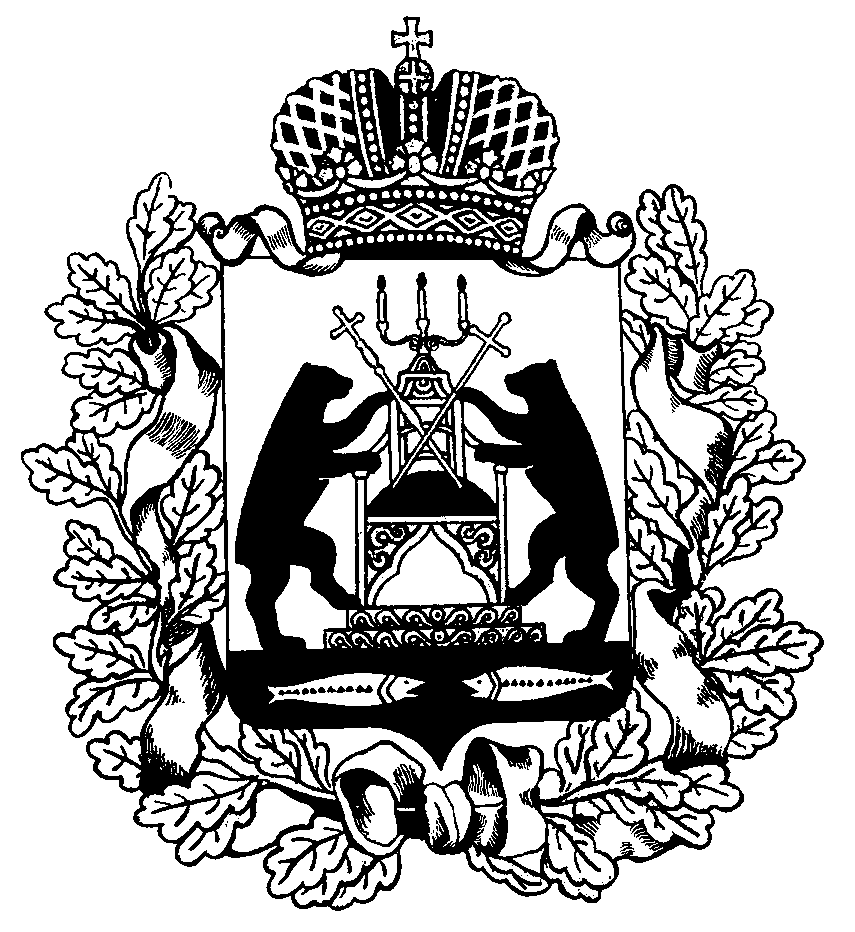 